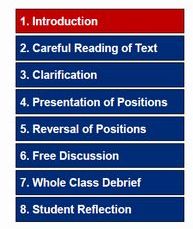 		Yes